Hier sind eine Reihe von Verständnisfragen zum Film ...                                       Name:_________________________Funktionelle Gruppen und Benennung by Wolfgang Dukorn 9:19 minGib die Formel des Butan-2,3-diol an und benenne die funktionelle Gruppe.Gib die Formel des Butansäure an und benenne die funktionelle Gruppe.Gib die Formel des Propanal an und benenne die funktionelle Gruppe.Gib die Formel des Pentan-3-on an und benenne die funktionelle Gruppe.Formuliere die funktionellen Gruppen in Aminosäuren.AKKappenberg
Funktionelle Gruppen und BenennungA62a1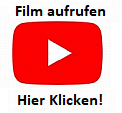 